Roteiro de estudos – Educação Infantil                                    Semana de 04 a 08 maio de 2020.TURMAS: Infantil 1 Fase 2 A e BTURMAS: Infantil 1 Fase 2 A e BProfessoras  Ana Paula, Liamara, Abielly e Natália. Professoras  Ana Paula, Liamara, Abielly e Natália.  Atividades extras Orientação de estudosAtividades Oiiiii...Meus amores essa semana é a semana da mamãe...Sim, porque domingo vai ser o dia das mães, então a professora  preparou umas atividades bem legais.PINTAR O CORAÇÃO:  Pinte bem colorido a palavrinha mãe, depois pinte e enfeite o coração com muito brilho, tinta guache para deixar a mamãe bem feliz.	     (Clique duas vezes em cima da imagem abaixo para abrir a atividade)VOGAIS: Vamos completar com as vogais A e E a palavrinha MAMÂE.    (Clique duas vezes em cima da imagem abaixo para abrir a atividade)FLOR COM A MÃO: Pinte com tinta guache sua mãozinha e carimbe em sua atividade fazendo assim uma linda flor para mamãe.(Clique duas vezes em cima da imagem abaixo para abrir a atividade)COORDENAÇÃO:  Passe o dedinho por cima das letrinhas para trabalhar a coordenação motora e apreender as letrinhas, depois conte e escreva quantas letrinhas tem a palavrinha MÃE e pinte para deixar bem lindo.(Clique duas vezes em cima da imagem abaixo para abrir a atividade)CARTÃO: Vamos desenhar a mamãe bem linda e deixar o cartão ainda mais lindo para mamãe.(Clique duas vezes em cima da imagem abaixo para abrir a atividade)Disciplinas extras Educação Física: Objetivo: Equilíbrio e manipulação.Material: Corda, rolo de papel higiênico, bolinha de plástico ou de papel e revistas ou papéis. 01 Atividade: Dançar a música Pop Pop;Link: https://youtu.be/DOeFG-06z6c02 Atividade:Caminhar em cima de uma corda, colocando um pé na frente e outro atrás (ponte).Rolo de papel higiênico e uma bolinha, colocar a bolinha em cima do rolo, caminhar sem derrubar a bolinha.Revistas em casa ou folhas de papel, amassar e fazer diversas bolinhas, depois brincar de queimada em família.Beijos da Profe Letíca (66) 996755688Artes: Desenhe ou imprima imagens bem simples. Peça para criança utilizar os dedinhos formando uma pinça para pegar um grão de cada vez e preencher a imagem. Esta atividade é excelente para o desenvolvimento motor.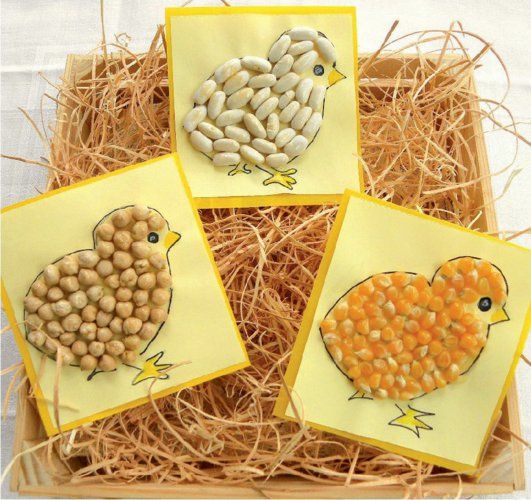 Beijos da profe Liamara (66)9 99401929.Inglês: Queridos Pais,No Ensino de Língua Estrangeira, principalmente para nossos pequenos, a repetição de ações, músicas e atividades é comum, faz com que a criança se habitue a nova língua que estão aprendendo e empreguem de forma real no dia-a-dia. Divirtam-se!1º Momento – Iniciar a atividade cantando a música da Teacher : “Hello teacher, Hello teacher, How are you? How are you? I’m fine, I’m fine. Thank you, Thank you”. (É muito importante para a criança, principalmente nessa fase, o uso de canções que marquem o momento que elas estão iniciando. Toda aula de Inglês começa, oficialmente, com essa canção)2º Momento – Explicar para a criança que vamos continuar aprendendo sobre os pets. Pergunte se a criança lembra o que eles são, onde podemos criá-los.3º Momento – Assistir aos vídeos:Link 1 – https://www.youtube.com/watch?v=jw4xjl_j-UY – My pet, my buddyLink 2 - https://www.youtube.com/watch?v=T-Sls1k2sKY – The pet song4º Momento – Realizar a atividade abaixo, lembrando sempre que possível, as diferenças entre eles, seus sons, os lugares que gostam de ficar. Durante a realização da atividade, não se esqueça de elogiar!     (Clique duas vezes em cima da imagem abaixo para abrir a atividade)Have Fun!!Teacher By (66) 996143361Música: Conhecendo as notas musicais com músicahttps://www.youtube.com/watch?v=XqzKpqjLjZ0 Beijos da profe Natalia (66) (66) 999891923HISTÓRIAS:Brincadeira: Aproveite essa semana e brinque muito com sua Mamãe. 